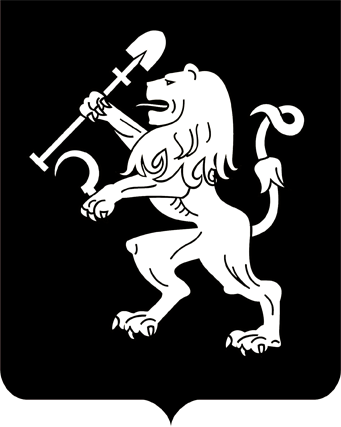 АДМИНИСТРАЦИЯ ГОРОДА КРАСНОЯРСКАПОСТАНОВЛЕНИЕО внесении изменений в правовые акты администрации города В целях оптимизации утвержденных схем размещения рекламных конструкций, в соответствии со ст. 16 Федерального закона                        от 06.10.2003 № 131-ФЗ «Об общих принципах организации местного самоуправления в Российской Федерации», решением Красноярского городского Совета депутатов от 22.12.2009 № 8-140 «О Правилах установки и эксплуатации рекламных конструкций на территории города Красноярска», руководствуясь статьями 41, 58, 59 Устава города             Красноярска,ПОСТАНОВЛЯЮ: Внести изменения в постановление администрации города                от 17.06.2011 № 235 «Об утверждении схем размещения рекламных конструкций», изложив приложения 1, 2 к постановлению в редакции согласно приложениям 1, 2 к настоящему постановлению.Внести изменение в постановление администрации города              от 31.01.2012 № 37 «Об утверждении схем размещения рекламных             конструкций», изложив приложение 3 к постановлению в редакции          согласно приложению 3 к настоящему постановлению.Внести изменения в постановление администрации города            от 30.08.2013 № 434 «Об утверждении схем размещения рекламных конструкций», изложив приложения 1, 8, 18 к постановлению в редакции согласно приложениям 4, 5, 6 к настоящему постановлению.Внести изменение в постановление администрации города           от 22.07.2014 № 446 «Об утверждении схем размещения рекламных конструкций», изложив приложение 1 к постановлению в редакции           согласно приложению 7 к настоящему постановлению.Настоящее постановление опубликовать в газете «Городские новости» и разместить  на официальном сайте администрации города.Глава города							                  С.В. Еремин12.07.2018№ 473